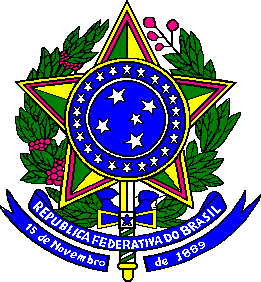 MINISTÉRIO DA CIDADANIA SECRETARIA ESPECIAL DO ESPORTECOMISSÃO TÉCNICA DA LEI DE INCENTIVO AO ESPORTEANEXO IPLANO BÁSICO DE DIVULGAÇÃO DA IDENTIDADE VISUALEu, 			, portador   da   cédula   de   identidade   n° 			, inscrito  no  CPF/MF  sob o n° 	, responsável legal pela entidade 			, comprometo-me a fazer constar o Selo da Lei de Incentivo ao Esporte com a inserção da Bandeira Nacional, a Logomarca do Ministério da Cidadania, a Logomarca do Governo Federal,   em   todos   os   espaços   e/ou   itens   de   divulgação   referentes   ao   projeto 		,em consonância com a Portaria n° 269 de 30 de agosto de 2018 e o Manual de Identidade Visual da Lei de Incentivo ao Esporte e conforme abaixo especificado. Declaro ainda estar ciente das medidas aplicáveis em caso de descumprimento às especificações ali contidas.Brasília, 	/ 	/ 	Peça de DivulgaçãoTamanhoFormato	das Logomarcas (indique o formato da logomarca que será utilizada de acordo com o Manual De IdentidadeVisual da Lei de Incentivo  ao Esporte)Quantidade